MISSISSIPPI DYSLEXIA SCREENER 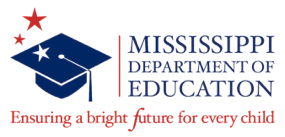 Dyslexia Screener Data 2023 - 2024Effective July 1, 2017, Section 37-173-15 of House Bill 1046 mandates that each local school district screen students for dyslexia in the spring of Kindergarten and the fall of Grade 1 using a State Board of Education (SBE) approved screener. District dyslexia point of contact personnel are asked to please complete the information below and submit all information to the Office of Student Intervention Services via the secure SharePoint file by May 31,2024. Contact Sandra Elliott at selliott@mdek12.org for questions concerning the completion of the SharePoint spreadsheet. DISTRICT INFORMATIONDISTRICT INFORMATIONDISTRICT INFORMATIONDISTRICT INFORMATIONDISTRICT INFORMATIONDISTRICT INFORMATIONDISTRICT INFORMATIONSchool DistrictSchool DistrictDateContact PersonContact PersonContact PositionContact PositionContact PositionContact E-mailContact E-mailContact PhoneContact PhoneCheck the SBE approved screener that was used for this assessment:Check the SBE approved screener that was used for this assessment:  Amplify mCLASS with DIBELS 8th Edition  MS College Dyslexia Screener  Curriculum Associates         i-Ready Assessment;  i-Ready Erly Reading Tasks  MS Dyslexia Therapy Association Dyslexia Screener in Association with William Carey University  Illuminate Education FastrBridge  Pearson aimswebPlub Measures   Lexercise MS Dyslexia Screener  Voyager Sopris Learning Acadience ReadingFALL OF FIRST GRADEDeadline for Administration: October 10, 2023FALL OF FIRST GRADEDeadline for Administration: October 10, 2023FALL OF FIRST GRADEDeadline for Administration: October 10, 2023FALL OF FIRST GRADEDeadline for Administration: October 10, 2023FALL OF FIRST GRADEDeadline for Administration: October 10, 2023FALL OF FIRST GRADEDeadline for Administration: October 10, 2023FALL OF FIRST GRADEDeadline for Administration: October 10, 2023Date screener was givenDate parents were notifiedDate parents were notifiedDistrict/School NameDistrict/School NameNumber of students who were given 
the screenerNumber of students who were given 
the screenerNumber of students who failed 
the screenerNumber of students who failed 
the screenerPercentage of students who failed the screenerDistrict NameDistrict NameEnter each school name on a separate row. Add or delete rows as necessary.Enter each school name on a separate row. Add or delete rows as necessary.SPRING OF KINDERGARTENDeadline for Administration: April 19, 2024SPRING OF KINDERGARTENDeadline for Administration: April 19, 2024SPRING OF KINDERGARTENDeadline for Administration: April 19, 2024SPRING OF KINDERGARTENDeadline for Administration: April 19, 2024SPRING OF KINDERGARTENDeadline for Administration: April 19, 2024SPRING OF KINDERGARTENDeadline for Administration: April 19, 2024SPRING OF KINDERGARTENDeadline for Administration: April 19, 2024Date screener was givenDate parents were notifiedDate parents were notifiedDistrict/School NameDistrict/School NameNumber of students who were given 
the screenerNumber of students who were given 
the screenerNumber of students who failed 
the screenerNumber of students who failed 
the screenerPercentage of students who failed the screenerDistrict NameDistrict NameEnter each school name on a separate row. Add or delete rows as necessary.Enter each school name on a separate row. Add or delete rows as necessary.